HHJ-puheenjohtajakurssi						Kurssi nro 140Tavoite:	Hallituksen puheenjohtajuus käytännössä		(Valmentaja, Luotsi, Orkesterinjohtaja)Jakso	1. Puheenjohtajan peruskysymyksetAika	Keskiviikko 19.4.2023 klo 11.45-16.30Paikka	Etelä-Karjalan kauppakamari, kokoustila, Raatimiehenkatu 20 A, LappeenrantaLuennoitsija	Kurssin puheenjohtaja, partneri, HHJ PJ Ismo SalminenOhjelma11:45	Ilmoittautuminen ja kahvi 12:00		Avaus ja esittelytKurssin päämäärä, puheenjohtajan työstä sanottua ja ohjelmaOsallistujien vastaukset ennakkokysymyksiin oppimisalustaltaOsallistujan nimi, taustaorganisaatio, mitä odottaa kurssilta13:00	RyhmätyötRyhmiin jako ja tehtävänantoMitkä ovat hallituksen ydintehtävät?Mitä puheenjohtajan on tiedettävä strategiasta?Millä tavoin puheenjohtaja kehittää yrityksen liiketoimintaa?Mitä ovat hallituksen puheenjohtajan tärkeimmät tehtävät?13:50	Omistajan ja hallituksen ydintehtävät ja vastuutOmistajien, hallituksen ja toimitusjohtajan tehtäväjakoMitkä ovat omistajan ja hallituksen ydintehtävät puheenjohtajan kannalta?14:45	Kahvitauko15:00	Tulevaisuuden varmistaminenStrategiaprosessi ja strategian toteutuminen hallituksen ja puheenjohtajan näkökulmasta 16:25	Yhteenveto ja seuraavan päivän ohjelmaIltapohdiskelu: Mitä ensimmäisestä päivästä jäi päällimmäisenä mieleen?16:30	Jakso päättyyPidätämme oikeuden muuttaa ohjelmaaHHJ-puheenjohtajakurssi					Kurssi nro 140Jakso	2. Hallitustyö, yhteistyö ja vuorovaikutusAika	Torstai 20.4.2023 klo 8.30-16.00 Paikka	Etelä-Karjalan kauppakamari, kokoustila, Raatimiehenkatu 20 A, LappeenrantaLuennoitsija	Kurssin puheenjohtaja, partneri, HHJ PJ Ismo SalminenOhjelma08:30	Aamukahvi08:45	AvausMitä ensimmäisestä päivästä jäi päällimmäisenä mieleen?08:55	Tuloksellisuuden varmistaminenPuheenjohtaja ja liiketoiminnan kehittäminen10:00	Laillisuuden ja tarkoituksenmukaisuuden varmistaminenValvontavelvollisuus ja riskienhallintaHallitustyö erityistilanteissaMiten puheenjohtajan työ voi muuttua erityistilanteissa?10:35	Tauko10:45	Hallitustyön tehokkuusHallituksen osaamisvaatimuksetHallitus ja tehokas päätöksenteko12:00	Lounastauko12:45	Hallitustyön tehokkuusHallituksen tehokkaat työtavatHallitus ja tehokas yhteistyöHallitus ja tehokas vuorovaikutus 	Kahvitauko15:00		Hallitustyön tehokkuusOnnistuminen hallituksen puheenjohtajana15:30	Yhteenveto ja keskusteluKeskusteluTodistusten jako16:00	Puheenjohtajakurssi päättyySivulla 3: Hallituksen ja puheenjohtajan työkenttä -kuva.Pidätämme oikeuden muuttaa ohjelmaa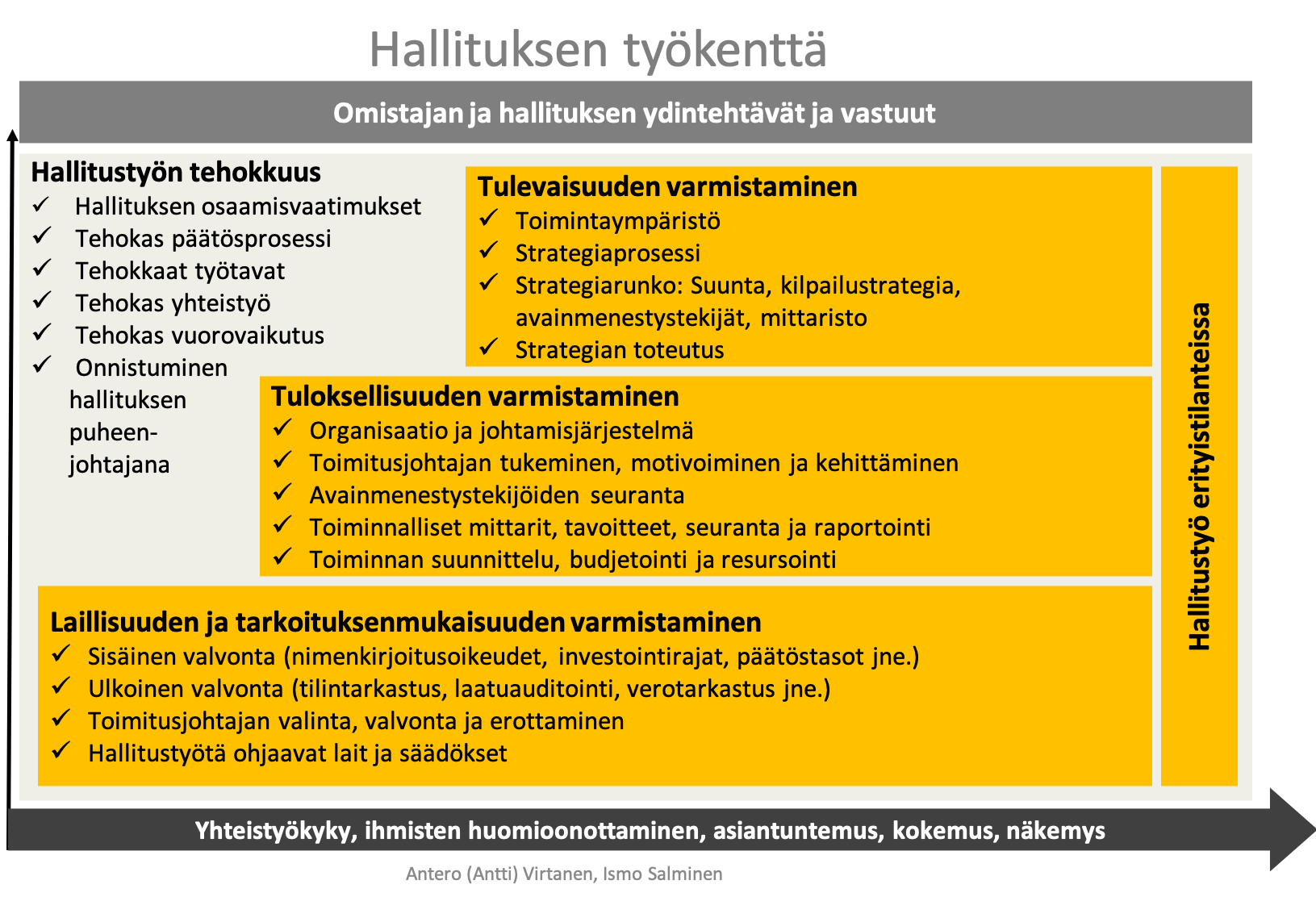 Pidätämme oikeuden muuttaa ohjelmaa